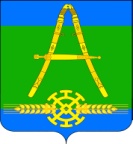 АДМИНИСТРАЦИЯ АЛЕКСАНДРОВСКОГО СЕЛЬСКОГО ПОСЕЛЕНИЯ  УСТЬ-ЛАБИНСКОГО  РАЙОНАР А С П О Р Я Ж Е Н И Еот 16.03.2018 г.  										 № 44-рхутор АлександровскийО проведении месячника и субботника поблагоустройству и наведению санитарного порядка на территорииАлександровского сельского поселения Усть-Лабинского районаВ соответствии с постановлением администрации муниципального образования Усть-Лабинский район от 15.03.2018 года № 196 «О проведении месячника и субботника по благоустройству и наведению санитарного порядка на территории муниципального образования Усть-Лабинский район» и    в целях наведения должного санитарного порядка и содержания населенных пунктов Александровского сельского поселения Усть-Лабинского района в чистом от мусора виде: 1.	 Провести на территории Александровского сельского поселения с 30 марта по 30 апреля 2018 года месячник по благоустройству и  наведению санитарного порядка на территории населенных пунктов Александровского сельского поселения Усть-Лабинского района, а 31 марта  года - субботник.2. Создать комиссию для организации и проведения месячника и субботника на территории поселения Александровского сельского поселения Усть-Лабинского района, согласно приложению № 1.3. Рекомендовать руководителям организаций, учреждений, главам крестьянско-фермерских хозяйств, водопользователям провести работу по благоустройству и санитарной очистке на закрепленных территориях.4. Рекомендовать руководителям ТОС, квартальных комитетам провести разъяснительную работу среди жителей поселения и организовать их на уборку придомовых, внутриквартальных территорий, улиц, кладбища, автомобильных дорог внутри поселения, побелку улиц, кладбища, автомобильных дорог внутри поселения, побелку деревьев, сбор и вывоз мусора, окраску заборов, а также приведению порядка фасадов и ограждений частных домовладений.5. Директору МКУ «Юг» Александровского сельского поселения Усть-Лабинского района (Горских) организовать проведение ликвидации стихийных свалок на территории  поселения, обеспечить установку информационных табличек с надписью «Выброс мусора запрещен» в местах несанкционированных салок.6.Специалисту общего отдела администрации Александровского сельского поселения Усть-Лабинского района (Бронникова ) провести среди жителей поселения разъяснительную работу о необходимости проведения уборки территорий, сбора и вывоза мусора.7. Специалисту общего отдела администрации Александровского сельского поселения  Усть-Лабинского района (Бронникова) еженедельно  (по средам до 12 -00 час  по факсу 4-12-05 или электронной почтой ustlab.jkh@mail.ru) предоставлять в отдел по вопросам ЖКХ, строительства, промышленности, транспорта, энергообеспечения и связи администрации муниципального образования Усть-Лабинский район сведения (с нарастающим итогом) о ходе проведения месячника, а 31 марта 2018 года- о ходе проведения субботника для обобщения информации. Сведения представлять по форме согласно приложению к распоряжению, с приложением фотоматериалов  по каждому мероприятию (фото до проведения мероприятий и фото после проведения).8. Общему отделу администрации Александровского сельского поселения  Усть-Лабинского района (Бронникова) организовать дежурства рейдовых групп с привлечением сотрудников ОМВД в местах несанкционированных свалок твердых бытовых отходов.9. Общему отделу администрации Александровского сельского поселения Усть-Лабинского района (Бронникова) в срок до 21 марта 2018 года предоставить в отдел по вопросам ЖКХ, строительства, промышленности, транспорта, энергообеспечения и связи администрации муниципального образования Усть-Лабинский район план работ по уборке территорий поселения.10. Общему отделу администрации Александровского сельского поселения Усть-Лабинского района (Бронникова) провести беседу с руководителями предприятий, организаций различных форм собственности, учреждений, учебных заведений и населению о выполнении работ по благоустройству и санитарной очистке прилегающих территорий, приведению в порядок фасадов зданий и ограждений.11. Утвердить список техники, которая будет задействована в работах по проведению месячника и субботников на территории Александровского сельского поселения Усть-Лабинского района на 2018 год, согласно приложению № 2.12. Утвердить план работы о ходе проведения месячника по наведению санитарного порядка и благоустройства на территории Александровского сельского поселения Усть-Лабинского района на 2018 год, согласно приложению № 3. 13. Контроль за выполнением настоящего распоряжения возложить на главу Александровского сельского поселения Усть-Лабинского района Склярову О.В.14. Распоряжение вступает в силу со дня подписания.ГлаваАлександровского сельского поселенияУсть-Лабинского района                                                                     О.В. СкляроваПриложение № 1к распоряжению администрации Александровского сельского поселения Усть-Лабинского района от 16.03.2018 г. № 44-рКомиссия для организации и проведения месячника и субботника на территории поселения Александровского сельского поселения Усть-Лабинского района на 2018 годГлаваАлександровского сельского поселенияУсть-Лабинского района                                                                     О.В. СкляроваПриложение № 2к распоряжению администрации Александровского сельского поселения Усть-Лабинского района от 16.03.2018 г. № 44-рСписок техники, которая будет задействована в работах по проведению месячника и субботников на территории Александровского сельского поселения Усть-Лабинского района на 2018 годГлаваАлександровского сельского поселенияУсть-Лабинского района                                                                     О.В. СкляроваПриложение № 3     к распоряжению администрации Александровского сельского поселения Усть-Лабинского района от  16.03.2018 г. № 44-р План работы по проведению месячника по наведению санитарного порядка и благоустройства на территории Александровского сельского поселения Усть-Лабинского района на 2018 годГлаваАлександровского сельского поселенияУсть-Лабинского района                                                                     О.В. СкляроваСВЕДЕНИЯпо Александровскому сельскому поселению Усть-Лабинского района о выполненных работах в ходе проведения месячника по наведению санитарного порядка и благоустройству территорий поселений Усть-Лабинского района за период с  30.03.2018 года  по 30.04.2018 годаГлаваАлександровского сельского поселенияУсть-Лабинского района                                                                     О.В. Склярова№ п/пФ.И.О.Принадлежность к организацииСкляроваОксана Валентиновнаглава Александровского сельского поселения Усть-Лабинского района, председатель комиссииГорских Борисович НиколаевичДиректор МБУ «Юг» Александровского сельского поселения Усть-Лабинского района, член комиссии (по согласованию)Скляров Иван ВикторовичРуководитель отделения № 17 ПУ-Юг АО «Агрообъединения Кубань», член комиссии, (по согласованию)КомарчукАлександр ВикторовичДепутат Совета Александровского сельского поселения Усть-Лабинского района, член комиссии, (по согласованию)Ананьева Наталья МихайловнаПредседатель ТОС № 3, член комиссии, (по согласованию)№ п/пНаименование техники. ПринадлежностьОтветственный ФИО1Трактор МТЗ-82 МКУ «Юг»Горских-Н.Б.- директор МКУ « Юг»2ПКУ-08МКУ «Юг»Горских-Н.Б.- директор МКУ « Юг»3Трактор ДТ-75Емкость для подвоза водыАО «Агрообъединение Кубань» ПУ-Юг отделение № 17Скляров И.В.- руководитель отделения № 17 ПУ-Юг№ п/пНаименование мероприятияСрок проведенияОтветственный Отметка о выполнении1Создать комиссию  для координации и выполнении работ по наведению санитарного порядка на территории поселенияМартАдминистрация поселения2Наведение санитарного порядка на территории поселенияМарт- апрельПредседатели квартальных комитетов, председатели ТОС, Директор МКУ «Юг», комиссия3Наведения санитарного порядка на территории организаций, учреждений, КФХМарт- апрельРуководители предприятий организации и главы КФХ4Наведение санитарного порядка по благоустройству и санитарной очистке объектов водопользованияМарт- апрельВодопользователи5Наведение уборки придомовых, внутриквартальных территорий улиц, побелку деревьев, окраска заборовапрельЖители населенных пунктов6Посадка деревьев, кустарников, цветовМарт- апрельЖители населенных пунктов, администрация поселения, Главы КФХ, комиссия7Наведения санитарного порядка на территориях прилагающих к МБУ МДОУ, МБОУ СОШ, МКУК, АмбулаторииапрельДиректора подведомственных учреждений8Проведение косметических ремонтов фасадов зданий, ремонт изгородей  апрельЖители населенных пунктов9Проведение работы по ликвидации  стихийных свалок на территории поселения, установка информационных табличек с надписью «Выброс мусора запрещен» в местах несанкционированных салокпостоянноДиректор МКУ «Юг»10Косметический ремонт памятников ВОВ и на ведение санитарного порядка на прилегающей территории Март - апрельДиректор МКУ «Юг», администрация с/п, жители11Наведение санитарного порядка на детских площадка  расположенных на территории поселения, а также провести инвентаризацию детских площадок расположенных на территории поселенияМарт - апрельДиректор МКУ «Юг», администрация с/п, жители12Уборка строительных материалов (гравий, песок, кирпич и тд.) и авто техники на прилегающих домовых территориях поселенияМарт - апрельЖители поселения13Спил аварийных деревьев,  угрожающих жизни жителей поселенияМарт - апрельДиректор МКУ «Юг», администрация с/п, жители Директор МКУ «Юг», администрация с/п, жители14Подведение итогов по окончанию месячникаапрельадминистрация поселения№ п/пНаименование работЕд. изм.Объем выполненных работПримечание1Посажено деревьевшт.2Посажено кустарниковшт.3Засеяно газоновкв. м4Посажено цветниковкв. м.5Очищено от мусора территорий площадей, парков, скверов, кладбищкв. м6Приведено в надлежащее санитарное состояние улицкм7Приведено в порядок и отремонтировано придомовых контейнерных  площадокед.8Отремонтировано тротуаровкв. м9Установлено урн для сбора мусора в местах общего пользованияшт.10Ликвидировано стихийных свалоккм11Отремонтировано и окрашено ограждений индивидуальных домовладенийед.12Отремонтировано (построено) детских, спортивных площадок на придомовых территорияхед.13Встановлено уличного освещениякм.14Вывезено  отходов и мусора т./м315Сдано на переработку вторичного сырьят/м316Приняло участиетыс.чел